ROZEZNANIE RYNKU I SZACOWANIE CENYZamawiający: Państwowe Gospodarstwo Wodne Wody Polskie, z siedzibą przy Żelazna 59a, 00-848 Warszawa, woj. mazowieckie, NIP: 527-28-25-616, REGON: 368302575Organizacja kampanii edukacyjno-informacyjnej 
wraz z wydarzeniem otwierającymPrzewidywany termin realizacji kampanii: marzec-wrzesień 2021Zamawiający dostarczy wszelkie pliki graficzne potrzebne do realizacji poniższych zadań. Do zadań Wykonawcy:Organizacja wydarzenia otwierającego kampanię;Produkcja nagród edukacyjnych do konkursów;Produkcja certyfikatów i tabliczek informacyjnych wraz z wysyłką;Obsługa fotograficzno-filmowa kampanii. Opis zadań WykonawcyOrganizacja wydarzenia otwierającego kampanię.Przewidywany termin realizacji: 1 dzień pomiędzy 22-24 marcaMiejsce wydarzenia: Dworzec Centralny Warszawa (hala główna)Opis koncepcji: Założeniem wydarzenia jest stworzenie na hali Dworca Centralnego w Warszawie, niewielkiego miejsca do siedzenia dla przechodniów, hostess i występujących, charakteryzującego i prezentującego kampanię edukacyjna dot. łąk kwietnych. W trakcie 6-8 godzin wydarzenia, chcemy, aby zespół folkowy (tradycyjny) przynajmniej 5 razy odśpiewał akapella przyśpiewki ludowe związane z tematyką kwietną. Jednocześnie hostessy ubrane dodatkowo w wianek oraz szarfę łąk kwietnych rozdawać będą w koszach wiklinowych nasiona łąk kwietnych. Składowe i opis do wyceny:Wynajem przestrzeni Dworca Centralnego Warszawa, w godzinach 12:00-19:00 (wydarzenie główne) wraz z godzinami potrzebnymi do montażu i demontażu stoiska. Kontakt PKP:  Joanna Grabowska, joanna.grabowska@pkp.pl, tel. kom.: (+48) 783 919 661Wynajem 5 citylightów lub na terenie hali Dworca Centralnego Warszawa (lub przejść) prezentujących kampanię w terminie: 2 tygodnie w marcu (ujmując termin 22-24 marca);2 tygodnie w kwietniu (prośba o propozycję terminu w formularzu szacowania);Budowa stoiska łąk kwietnych składającego się z:3 stoliki barowe podświetlanych na kolorowo (kolor do wyboru);6 hokerów podświetlanych na kolorowo (kolor do wyboru);12 donic z kwiatami lub kompozycją kwietną imitującą łąki kwietne (np. trawa/bylina żywa z tabliczkami (wycięte po obrysie)  prezentującymi rodzaje kwiatów mogących występować w mieszankach łąk kwietnych, na tabliczce wydrukowany prawdziwy kwiat z małą nazwą z przodu, a z tyłu opisem. Szacowana liczba tabliczek – 50 szt. Dodatkowo kwiaty papierowe – 50 szt.;Plazma 79 cali z wejściem na pendrive;3 x ścianka zielona (np. z użyciem chrobotka reniferowego) z napisem Łąki kwietne. Same zalety! Wymiar 1,5 m x 2,5 m. Ułożenie ścianek: trójkąt. Wynajem zespołu folkowego (tradycyjnego) – 5 występów w godzinach 12:00-19:00I występ – cały zespół, minimum 12 osób. Kolejne występy – minimum 6 osób. Propozycje zespołu należy umieścić w formularzu szacowania. Hostessy do rozdawania nasion – 10 osób, godz. 12:00-19:00Ubiór: strój folkowy, wianek z żywych polnych kwiatów lub zbliżonych.Szarfa z indywidualnym nadrukiem. Kosz wiklinowy – 5 szt. Produkcja nagród edukacyjnych do konkursów wraz z wysyłką.Produkcja 3000 sztuk puzzli z nadrukiem indywidualnym (puzzle i pudełko) wraz z saszetką nasion łąk kwietnych, w dwóch dostawach. Opis produkcyjnyPuzzleMaksymalnie 260 elementów (minimum 120) przedstawiające indywidualny projekt dostarczony przez Zamawiającego;Materiał: tektura min 1,9 mm, lita kaszerowana papierem kredowym 170 gram/m2 powleczonym folią mat (lub inna równoważna z zachowaniem wysokiej trwałości puzzli, po akceptacji Zamawiającego), na bazie projektu Zamawiającego;Druk kolor 4+0.Opakowanie jednostkowe puzzli:Materiał: tektura lita oklejona folią mat (lub inna równoważna z zachowaniem wysokiej trwałości puzzli, po akceptacji Zamawiającego), na bazie projektu zamawiającegoWymiary 330 mm x 230 mm x 60 mm (+/-20%)Druk kolor 4+0Pudełko zabezpieczone przed otwarciem stikerami (naklejki zabezpieczające), ściągane bez uszkodzeń pudełka.Do pudełka puzzli przed zabezpieczeniem włożone zostaną nasionka łąk kwietnych w saszetce. Nasiona dostarczy Zamawiający. Dostawa i terminyI dostawa: 850 szt. do siedziby KZGW (Warszawa), 19 marca 2021.II dostawa: 1650 szt. dostarczonych po 150 szt. do 11 jednostek regionalnych.Wysyłka Sukcesywna wysyłka nagród (paczka puzzli) do 500 osób. Produkcja certyfikatów i tabliczek informacyjnych wraz z wysyłką;Certyfikaty Sukcesywna produkcja 150 certyfikatów A3 (pełny kolor) w oprawie z ramką srebrną (zamiast szkła - pleksia lub inny nie tuczący się materiał). Realizacja: 4 dni od momentu otrzymania informacji o przyznaniu certyfikatu. TabliczkaProdukcja 150 tabliczek informacyjnych wbijanych do ziemi. Wymiary: 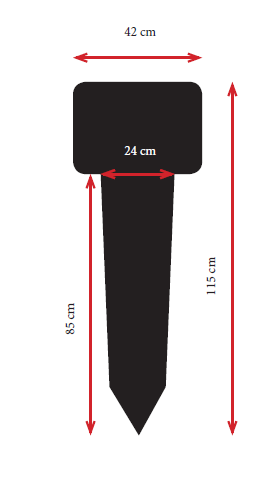 Materiał: dibond lub równoważnie odporny na warunki atmosferyczne. Kolor: biała lub żółtaGłówka: wklejana informacja nt. certyfikatu (pełny kolor, druk na folii odpornej na warunki atmosferyczne). WysyłkaSukcesywna wysyłka paczek z certyfikatem i tabliczka do 150 adresatów na terenie Polski.Zamawiający do paczek dostarczy list gratulacyjny. Obsługa fotograficzno-filmowa kampanii. Obsługa fotograficzno-filmowa następujących działań:Wydarzenie otwierające: min. 40 zdjęć wysokiej jakości, nagranie 3-5 minutowego reportażu z wydarzenia (min. dwie kamery);Zajęcia/Wydarzenia (2 spotkania): min. 40 zdjęć wysokiej jakości, nagranie 3-5 minutowego reportażu z wydarzenia (min. dwie kamery);Wysiewanie łąki (2 spotkania w Polsce): min. po 30 zdjęć. Dostarczenie pierwszych 10 zdjęć nastąpi w trakcie wydarzenia, pozostałe zostaną dostarczone do 12 godzin od zakończenia. Dostarczenie reportaży nastąpi do 3 dni od zakończenia wydarzenia. W przypadku pytań prosimy o kontakt mailowy z Eweliną Miłoń-Czerwik,
 ewelina.milon-czerwik@wody.gov.pl lub pod telefon 532 032 044. 